建設プロジェクト実行計画テンプレート                                   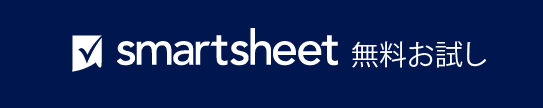 建設プロジェクト実行計画テンプレートプロジェクト名プロジェクト マネージャープロジェクト成果物作業範囲開始日00/00/0000終了日00/00/0000全体の進捗率0%リスク
ありタスク名割り当て先開始日終了日期間 (日数)ステータスX09/0209/032完了09/0309/075進行中09/0709/126期日超過09/0909/113未開始09/1109/155保留中09/1609/172要レビュー09/1709/21509/2209/24309/2309/27509/2509/29509/2410/02910/0210/05410/0510/073プロジェクト名プロジェクト マネージャープロジェクト成果物作業範囲開始日終了日全体の進捗率リスク
ありタスク名割り当て先開始日終了日期間 (日数)ステータス– 免責条項 –Smartsheet がこの Web サイトに掲載している記事、テンプレート、または情報などは、あくまで参考としてご利用ください。Smartsheet は、情報の最新性および正確性の確保に努めますが、本 Web サイトまたは本 Web サイトに含まれる情報、記事、テンプレート、あるいは関連グラフィックに関する完全性、正確性、信頼性、適合性、または利用可能性について、明示または黙示のいかなる表明または保証も行いません。かかる情報に依拠して生じたいかなる結果についても Smartsheet は一切責任を負いませんので、各自の責任と判断のもとにご利用ください。